EEExpediente: SOLICITAÇÃO DE PROFISSIONAL DE APOIO AO ALUNO	Declaro que todos os documentos abaixo assinalados encontram-se presentes neste expediente, responsabilizando-me pessoalmente pela exatidão, conferência e veracidade das informações prestadas nesta remessa, sob pena de incorrer em irregularidade administrativa.NOME DO ALUNO:__________________________________________________________________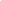 1 – Ofício da direção da escola (modelo padrão disponibilizado pela D.E.);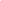 2 – Laudos Médicos com CID legível;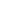 3 – Solicitação, de próprio punho, do responsável;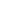 4 – Termo de Ciência/Responsabilidade do responsável pelo aluno;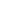 5 – Questionário Individual dos Alunos que necessitam de Profissionais de Apoio, assinado pelo responsável legal e pela PCNP de Educação Especial (preenchido e assinado);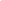 6 – Cópia da Ficha de Matrícula e da Necessidade Especial informada na SED.	Documentos conferidos em quantidade, numerados e compatíveis com a listagem assinalada pela unidade de origem e seu respectivo responsável, nos termos do Decreto nº 60.334/2014. Expediente composto de ________ folhas.São Paulo, ______ de ________________ de 20 _____.________________________________________________(Assinatura e carimbo do Diretor da Unidade Escolar)________________________________________________ (Assinatura e carimbo da Equipe de Educação Especial)De acordo,_______________________________________(Assinatura e carimbo do Dirigente da D.E.)